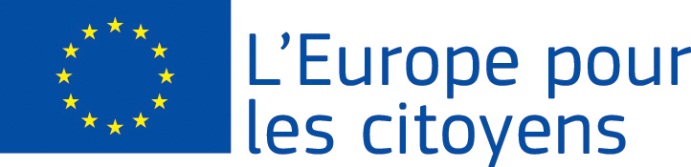 Projekt  “Dolný Bar 2019 - Dni európskej solidarity a dialógu národností” financovala Európska únia v rámci programu 
Európa pre občanovPlatí pre 2.1 "Opatrenie pre družobné partnerstvá miest"Platí pre 2.1 "Opatrenie pre družobné partnerstvá miest"Účasť: projekt umožnil stretnutie 417 občanov, z ktorých 240 pochádzalo z obce Dolný Bar (Slovenská republika), 50 z obce (Rakúsko), 70 z obce (Česká republika), 55 z obce (Maďarsko), 2 z obce (Srbsko).Miesto/dátumy: stretnutie sa uskutočnilo v obci Dolný Bar, Slovenská republika, od 2507/2019 do 27/07/2019Stručný opis:Dňa 25.07.2019 účastníci podujatia zamerali pozornosť na oboznámenie sa so stratégiou migračnej politiky EU a prvkami jej uplatnenia v praxi (VIS, AENEAS, Dublin‘ s adjustment, European pact of migration, Readmission agreements, etc.), spoznanie dôležitosti presadzovania demokratických hodnôt EU a zásad spolunažívania s minoritnými skupinami obyvateľstva, pochopenie problematiky aktívnej účasti občanov na demokratickom živote v EU, a ich úlohy v občianskej spoločnosti vo vzťahu k ochrane ľudských práv, tolerancie a solidarity. V dopoludňajších hodinách sa konala prednáška spojená s diskusiou na tému "Migranti na Slovensku a v Európe a čo pre nich Slovensko a EÚ robí". V popoludňajších hodinách bola pre účastníkov podujatia pripravená výstava na tému “"Migranti vs. národnostné menšiny" zameraná na poukázanie spoločných znakov medzi migrantmi a príslušníkmi národnostnej menšiny a ich stigmatizácii v majoritnej spoločnosti. V podvečerných hodinách sa konali štyri workshopy na tému tradičné remeslá alebo ručné práce. Každý partner organizoval jeden workshop, jeden workshop bol organizovaný žiadateľmi o azyl z Rohoviec. Dňa 26.07.2019 bola pre účastníkov podujatia pripravená prezentácia konkrétnych výsledkov prieskumov verejnej mienky naprieč krajinami EU, spojená s diskusiou, týkajúcich sa problémov migrantov, rozširovania EU, minoritných skupín obyvateľstva zastrešená zástupcami z Českej republiky, Maďarska a Slovenska. V dopoludňajších hodinách sa účastníci podujatia zúčastnili brainstormingu na tému “Ako skvalitniť život národnostných menšín v EÚ”, ktorý reflektuje Správu o minimálnych normách pre menšiny. V popoludňajších hodinách sa konal občiansky dialóg na tému "Budúcnosť menšín v EÚ, ich stigmatizácia v spoločnosti". Postupne budú profesionálnym moderátorom nastolené témy: menšinová politika EÚ, ako sa rodí politika v EÚ, nástroje priamej demokracie EÚ,  migranti a menšiny - paralely a odlišnosti, potrebuje Európa migrantov?, čo znamená pre EÚ Brexit a výsledky eurovolieb 2019 a solidarita. V podvečerných hodinách sa konala neformálna debata účastníkov projektu na tému “Úloha samospráv, občianskych združení a neziskových organizácii v oblasti pomoci minoritným skupinám obyvateľstva, rovnosti príležitostí, uplatneniu na trhu práce”. V priebehu dňa sa účastníci  neformálnym spôsobom dozvedeli aj viac o dobrovoľníctve, jeho dôležitosti pre EÚ a finančnom a ideovom nástroji na jeho podporu EÚ Európskom zbore solidarity. Zároveň boli oboznámení prostredníctvom dobrovoľníkov o ich aktivitách na miestnej úrovni.Dňa 27.07.2019 sa účastníci projektu prostredníctvom súťaže vo varení o najlepší maďarský guláš neformálnym spôsobom dozvedajú o regionálnych odlišnostiach jedla typického pre Maďarsko, uvedomujú si etnickú a jazykovú rôznorodosť EÚ prejavujúcu sa vo všetkých aspektoch života spoločnosti: jazyk, hudba, jedlo, oblečenie.  Počas celého podujatia dochádzalo k výmene skúsenosti, informácií a kultúr partnerských miest, k posilňovaniu vzájomného porozumenia a tolerancie medzi európskymi  občanmi, k rešpektovaniu jazykovej kultúry a rozmanitosti.Účasť: projekt umožnil stretnutie 417 občanov, z ktorých 240 pochádzalo z obce Dolný Bar (Slovenská republika), 50 z obce (Rakúsko), 70 z obce (Česká republika), 55 z obce (Maďarsko), 2 z obce (Srbsko).Miesto/dátumy: stretnutie sa uskutočnilo v obci Dolný Bar, Slovenská republika, od 2507/2019 do 27/07/2019Stručný opis:Dňa 25.07.2019 účastníci podujatia zamerali pozornosť na oboznámenie sa so stratégiou migračnej politiky EU a prvkami jej uplatnenia v praxi (VIS, AENEAS, Dublin‘ s adjustment, European pact of migration, Readmission agreements, etc.), spoznanie dôležitosti presadzovania demokratických hodnôt EU a zásad spolunažívania s minoritnými skupinami obyvateľstva, pochopenie problematiky aktívnej účasti občanov na demokratickom živote v EU, a ich úlohy v občianskej spoločnosti vo vzťahu k ochrane ľudských práv, tolerancie a solidarity. V dopoludňajších hodinách sa konala prednáška spojená s diskusiou na tému "Migranti na Slovensku a v Európe a čo pre nich Slovensko a EÚ robí". V popoludňajších hodinách bola pre účastníkov podujatia pripravená výstava na tému “"Migranti vs. národnostné menšiny" zameraná na poukázanie spoločných znakov medzi migrantmi a príslušníkmi národnostnej menšiny a ich stigmatizácii v majoritnej spoločnosti. V podvečerných hodinách sa konali štyri workshopy na tému tradičné remeslá alebo ručné práce. Každý partner organizoval jeden workshop, jeden workshop bol organizovaný žiadateľmi o azyl z Rohoviec. Dňa 26.07.2019 bola pre účastníkov podujatia pripravená prezentácia konkrétnych výsledkov prieskumov verejnej mienky naprieč krajinami EU, spojená s diskusiou, týkajúcich sa problémov migrantov, rozširovania EU, minoritných skupín obyvateľstva zastrešená zástupcami z Českej republiky, Maďarska a Slovenska. V dopoludňajších hodinách sa účastníci podujatia zúčastnili brainstormingu na tému “Ako skvalitniť život národnostných menšín v EÚ”, ktorý reflektuje Správu o minimálnych normách pre menšiny. V popoludňajších hodinách sa konal občiansky dialóg na tému "Budúcnosť menšín v EÚ, ich stigmatizácia v spoločnosti". Postupne budú profesionálnym moderátorom nastolené témy: menšinová politika EÚ, ako sa rodí politika v EÚ, nástroje priamej demokracie EÚ,  migranti a menšiny - paralely a odlišnosti, potrebuje Európa migrantov?, čo znamená pre EÚ Brexit a výsledky eurovolieb 2019 a solidarita. V podvečerných hodinách sa konala neformálna debata účastníkov projektu na tému “Úloha samospráv, občianskych združení a neziskových organizácii v oblasti pomoci minoritným skupinám obyvateľstva, rovnosti príležitostí, uplatneniu na trhu práce”. V priebehu dňa sa účastníci  neformálnym spôsobom dozvedeli aj viac o dobrovoľníctve, jeho dôležitosti pre EÚ a finančnom a ideovom nástroji na jeho podporu EÚ Európskom zbore solidarity. Zároveň boli oboznámení prostredníctvom dobrovoľníkov o ich aktivitách na miestnej úrovni.Dňa 27.07.2019 sa účastníci projektu prostredníctvom súťaže vo varení o najlepší maďarský guláš neformálnym spôsobom dozvedajú o regionálnych odlišnostiach jedla typického pre Maďarsko, uvedomujú si etnickú a jazykovú rôznorodosť EÚ prejavujúcu sa vo všetkých aspektoch života spoločnosti: jazyk, hudba, jedlo, oblečenie.  Počas celého podujatia dochádzalo k výmene skúsenosti, informácií a kultúr partnerských miest, k posilňovaniu vzájomného porozumenia a tolerancie medzi európskymi  občanmi, k rešpektovaniu jazykovej kultúry a rozmanitosti.